CDRSHS INFOS N°14 (février 2023), 03/03/20Nouveauté ! Le CDRSHS propose désormais un bulletin d’acquisition pour les ouvrages du lot 5(Multidisciplinaire francophones), édité à l’aide de l’outil proposé par Electre Biblio.Vous pouvez retrouver en version électronique en PJ de ce message, une version papier au CDRSHS sur l’étagère des nouveautés. Et en ligne Sur la page du CDRSHS , site Lerass  https://www.lerass.com/emprunts-de-documents/Sur la page du CDRSHS , site des bibliothèques d’IUT, consulter les dernières acquisitions https://iut.univ-tlse3.fr/cdrshs-ups-vous-cherchez-un-livre-4Sur la page Moodle du site de l’IUT (afin d’informer également les enseignants-chercheurs et les étudiants de l’IUT).Moodle-Bibliothèques-Bulletin des nouveautés -CDRSHSSOMMAIRES DES DERNIERES REVUES ARRIVEES AU CDRSHS MEI, N° 52, 2023« Livre numérique et communication »Politiques de communication, N° 18, printemps 2022« Varia »https://www.cairn.info/revue-politiques-de-communication-2022-1.htmSemen, N° 52, décembre 2022« Territoires et discours du transfrontalier : Entre réalités de terrain et rhétoriques institutionnelles» Communication et organisation , N° 62, décembre 2022Controverses et convergences dans le champ de la communication organisationnelleDisponible sur Cairnhttps://www.cairn.info/revue-communication-et-organisation-2022-2.htmQuaderni, N°108, hiver 202-2023«  Surveillance et contre-surveillance » Non disponible sur cairn à ce jour .Journal of language and social psychology, vol 42, N° 1, january 2023EDL, N° 39,  décembre 2022« La dispute »A noter : Monica Alaez-GalaD’accord ou pas d’accord ? Le débat en cours de langueLes langues modernes, N° 4/2022 ( consultable sur demande au LAIRDIL)Sommaire avec ce lien https://www.aplv-languesmodernes.org/spip.php?article2995Sciences humaines, N° 356, mars 2023« Du tempérament à l’affirmation de soi comment se forme la personnalité »PARUTIONS CAIRN : 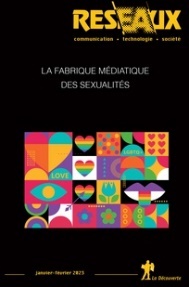 Réseaux, 2023/1 (N° 237) La fabrique médiatique des sexualités https://www.cairn.info/revue-reseaux-2023-1.htmA noter : https://www.cairn.info/revue-actes-de-la-recherche-en-sciences-sociales-2022-5.htm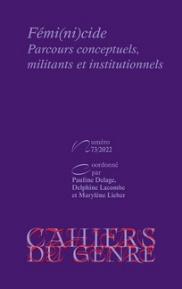 Cahiers du Genre 2022/2 (n° 73)Fémi(ni)cideParcours conceptuels, militants et institutionnelshttps://www.cairn.info/revue-cahiers-du-genre-2022-2.htmhttps://www.cairn.info/revue-communication-et-organisation-2022-2.htmSOCIETE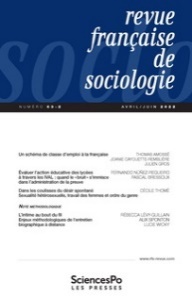 Revue française de sociologie 2022/2 (Vol. 63)Variahttps://www.cairn.info/revue-francaise-de-sociologie-2022-2.htm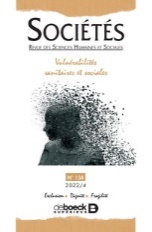 Sociétés, 2022/4 (n° 158) Vulnérabilités sanitaires et sociales https://www.cairn.info/revue-societes-2022-4.htm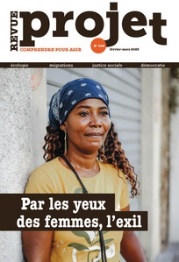 Revue Projet, 2023/1 (N° 392) Par les yeux des femmes, l’exil https://www.cairn.info/revue-projet-2023-1.htm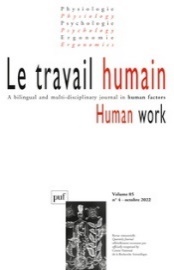 Le travail humain, 2022/4 (Vol. 85) Varia https://www.cairn.info/revue-le-travail-humain-2022-4.htm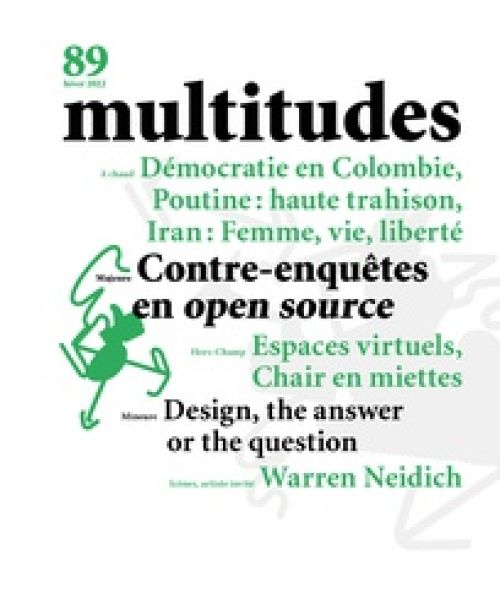 Multitudes, N° 89, 2023 « Contre-enquêtes en open source »https://www.cairn.info/revue-multitudes-2022-4.htmSANTE 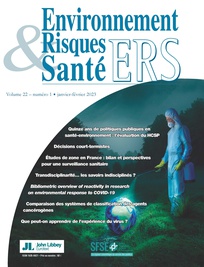 Environnement, Risques & Santé 2023/1 (Vol. 22)Variahttps://www.cairn.info/revue-environnement-risques-et-sante-2023-1.htm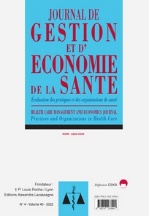 Journal de gestion et d'économie de la santé, 2022/4 (N° 9) Varia https://www.cairn.info/revue-journal-de-gestion-et-d-economie-de-la-sante-2022-4.htmLINGUISTIQUE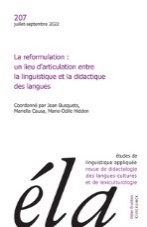 Éla. Études de linguistique appliquée, 2022/3 (N° 207) La reformulation : un lieu d’articulation entre la linguistique et la didactique des langues https://www.cairn.info/revue-ela-2022-3.htm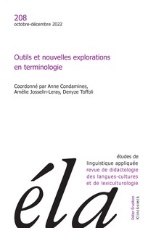 Éla. Études de linguistique appliquée, 2022/4 (N° 208) Outils et nouvelles explorations en terminologie https://www.cairn.info/revue-ela-2022-4.htmPARUTIONS OPENEDITION : 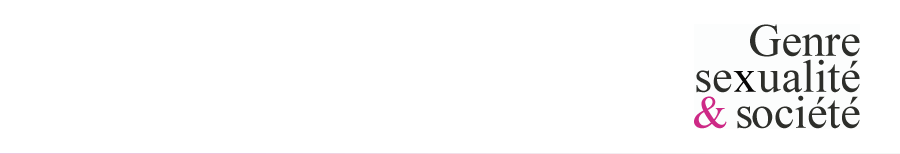 Genre, sexualité et société n°28, 2022« Activisme culturel LGTIQ". Dossier dirigé par Louise Barrière et Mélodie Marull https://journals.openedition.org/gss/A noter : Déborah Gay« Est-ce qu’il fait gay ? » : Analyse des questions soulevées lors du casting de comédiens pour des personnages gays dans une websérie https://journals.openedition.org/gss/7581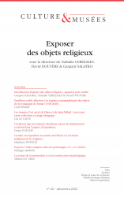 Culture & Musées , N°40, 2022Exposer des objets religieuxSous la direction de Nathalie Cerezales, David Douyère et Gaspard Salatkohttps://journals.openedition.org/culturemusees/Les Cahiers de Narratologie , N° 42, 2022Les récits par et sur le numériqueSous la direction de Rémi Cayatte, Dario Compagno et Stéphane Goriahttps://journals.openedition.org/narratologie/13837PRODUCTION SCIENTIFIQUE DES MEMBRES DES LABORATOIRESOUVRAGES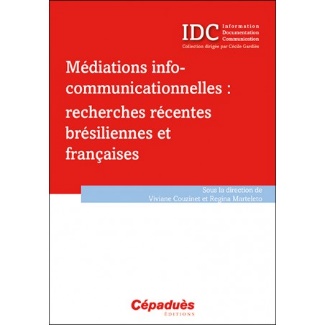 Médiations info-communicationnelles : recherches récentes brésiliennes et françaises IDCViviane Couzinet, Regina Marteleto Collection : IDC Information Documentation Communication Cépadués Editions , décembre 2022Quelles sont les recherches actuelles développées en science de l’information au Brésil et en France ? Quels liens de parenté entretiennent-elles ? C’est à ces interrogations que s’emploie à répondre cet ouvrage.Disponible au CDRSHS 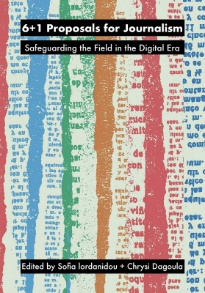 6+1 proposals for journalism : safeguarding the field in the digital era / edited by Sofia Iordanidou and Chrysi DagoulaChapitre : Nikos Smyrnaios » Internet giants' dominance and the perils of heteronomy for digital journalisme, p. 14-24ISBN: 978-1-78938-649-3 Disponible au CDRSHS PARUTIONS DIVERSES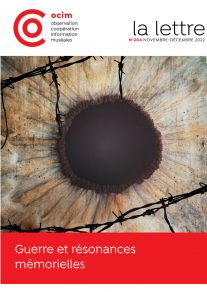 La lettre de l'Ocim - Sommaire du n°204 • novembre-décembre 2022Guerre et résonances mémorielleshttps://ocim.fr/lettre/guerre-et-resonances-memorielles/ 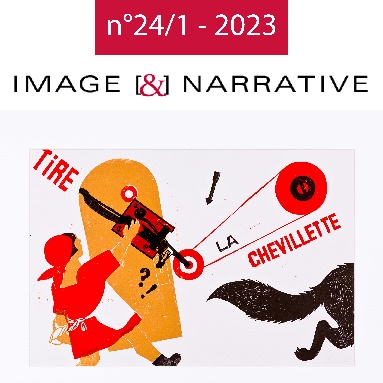 Image & Narrative, N°24/1/2023Dossier sur « Le livre, le musée et l’enfant »: Ce dossier entièrement bilingue (français/anglais) analyse les relations entre le musée d’art et le livre jeunesse : comment les livres pour enfants édités par les musées s’articulent-ils avec leurs collections ? Quelle image donnent-ils de l’institution ? Quelle place a le livre dans le cadre du dispositif global de médiation élaboré par le musée ?http://www.imageandnarrative.be/index.php/imagenarrative/issue/view/171Les enjeux Varia 2022, 26 Jan, 2023Christophe MagisUne marche « manquée » dans l’histoire du capitalisme médiatique ? Analyse des mutations du rôle des droits dans l’industrie musicalehttps://lesenjeux.univ-grenoble-alpes.fr/2022/varia/03-une-marche-manquee-dans-lhistoire-du-capitalisme-mediatique-analyse-des-mutations-du-role-des-droits-dans-lindustrie-musicale/Raymond Lucie, « « L’ antisystème » : de la formule à la posture médiatique », Les Enjeux de l’Information et de la Communication, n°23/3, 2022, p.55 à 67, consulté le jeudi 9 février 2023, [en ligne] URL : https://lesenjeux.univ-grenoble-alpes.fr/2022/varia/04-l-antisysteme-de-la-formule-a-la-posture-mediatique/https://lesenjeux.univ-grenoble-alpes.fr/2022/varia/04-l-antisysteme-de-la-formule-a-la-posture-mediatique/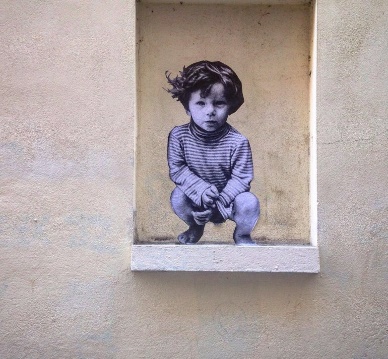 ethnographiques.org, Numéro 44 - Décembre 2022 Le genre en train de se faire : trouble dans le terrainRevue en libre accès Lettre du CNRS, 76, févier 2023https://lejournal.cnrs.fr/newsletters/la-lettre-ndeg76-fevrier-2023CARNETS DE RECHERCHE     « Le carnet recherche Hypothèses au service des musées » : Hypothèses est une plateforme qui regroupe plusieurs blogs qu’on appelle « carnets de recherche » et qui contribue à la science ouverte et collective. Le musée Bourdelle témoigne de la création de son carnet de recherche autour de l’artiste.https://www.culture.gouv.fr/Thematiques/Musees/Pour-les-professionnels/Travailler-en-reseau/Les-portails-de-publication-en-sciences-humaines-et-sociales-au-service-des-musees-de-France/Le-carnet-de-recherche-Hypotheses-au-service-des-musees « Valoriser la recherche en musée avec la plateforme HAL » : L’archive ouverte HAL est destinée au dépôt, à la diffusion et à la consultation de travaux scientifiques. Pour mieux comprendre l’intérêt de HAL et cette plateforme, trois institutions ont réalisé des retours d’expérience : le musée du Quai Branly-Jacques Chirac, le C2RMF et le Muséum national d’Histoire naturelle.« les portails de publication en sciences humaines et sociales au service des musées de France » : Cette page regroupe l’essentiel des informations sur les différents portails, dont HAL, Hypothèses, OpenEdition, Persée, Cairn, Jstor et Erudit.

Ces nouvelles ressources s’inscrivent dans le prolongement des dispositifs d’aide à la recherche pour les professionnels de musées et le dispositif CIFRE en musée, publiés précédemment.Avec le comité éditorial, nous préparons le numéro 144 de la revue Culture & Recherche (parution en mai 2023) qui sera entièrement dédié à la « Recherche culturelle et la science ouverte ».Dans cette attente, vous pourrez retrouver tous les numéros de Culture & Recherche sur le lien :https://www.culture.gouv.fr/Thematiques/Enseignement-superieur-et-Recherche/La-revue-Culture-et-Recherche/Tous-les-numeros-de-Culture-et-RechercheINFOS RECHERCHE  OpenEdition contribue aux projets européens dédiés au développement du modèle « diamant »par OpenEdition team · Publié 9 février 2023 · Mis à jour 9 février 2023 OpenEdition est impliqué dans les projets DIAMAS, CRAFT-OA et PALOMERA, récemment lancés. Financés par la Commission européenne, ils permettront de structurer le paysage de l’édition en accès ouvert « diamant » et de consolider ce modèle vertueux de publication. Sandra Guigonis, directrice adjointe et responsable du secteur Éditorial d’OpenEdition, et Pierre Mounier, directeur adjoint et responsable du secteur International d’OpenEdition, coordinateur du projet d’infrastructure européenne OPERAS, nous expliquent les enjeux de ces projets au regard des stratégies éditoriale et internationale d’OpenEdition.Plus d’infos avec le lien ci-dessous https://leo.hypotheses.org/19709ChatGPT : comment ça marche ?Pierre-Carl Langlais, Sciences Communes, 7 février 2023https://scoms.hypotheses.org/1059Radio Libre (Skyrock) ou la libre antenne comme dispositif d’encadrement d’une sexualité hétéronormative Déborah Gay A299.446